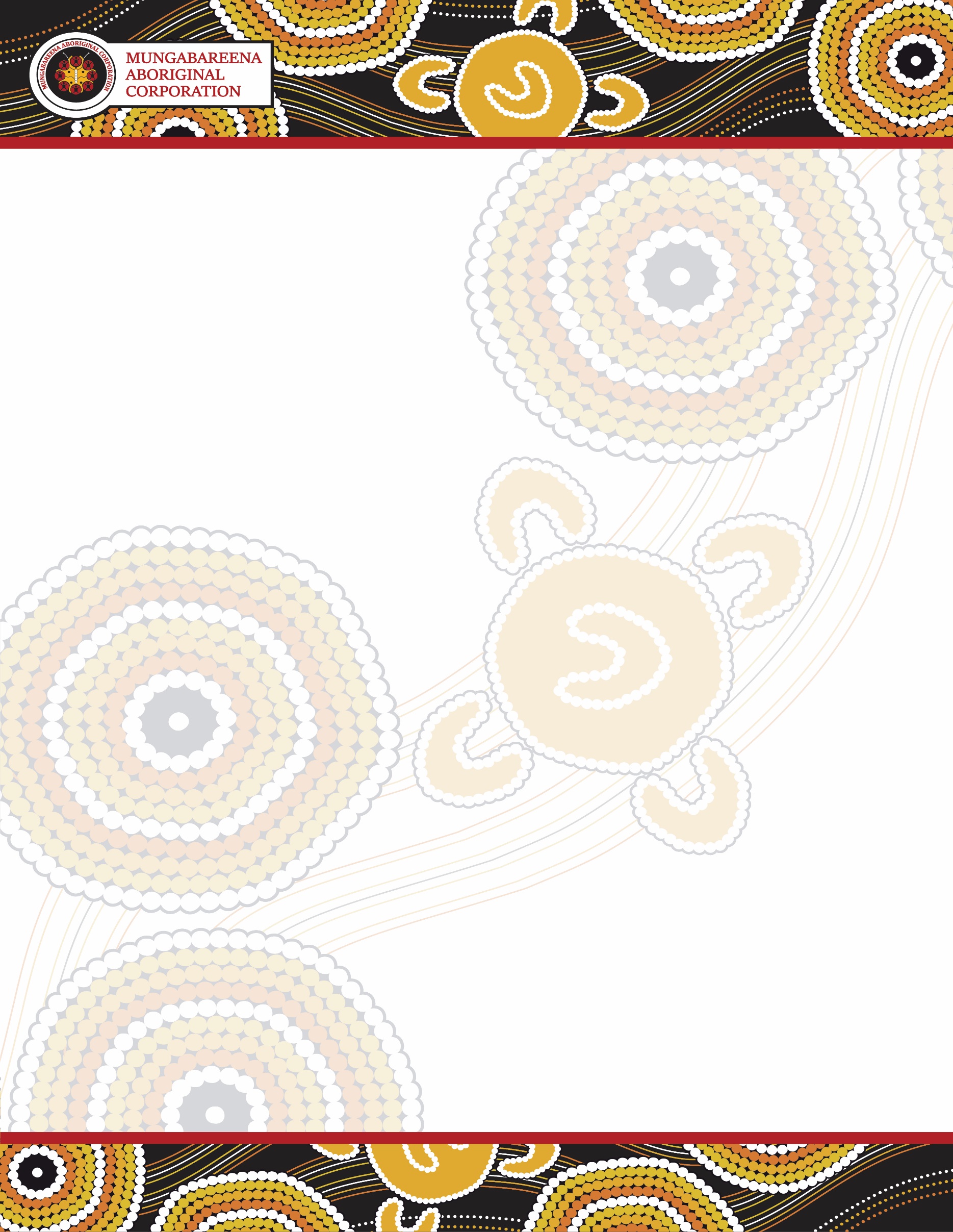 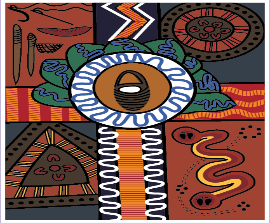 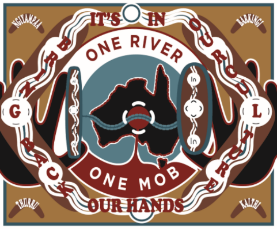 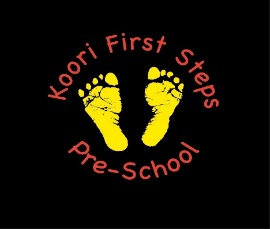 Mungabareena Aboriginal Corporation ProgramsLocal Justice (LJ)Youth Justice (YJ)Male Perpetrator Counsellor Outreach WorkerBushfire Recovery Counsellors Male & FemaleKoori Maternity Support (KMS)MidwifeAdmin Support/HousingFamily Violence (FV)Family Violence Homelessness ProgramPlanned Activity Group (PAG)Home and Community Care (HACC) Social and Emotional Wellbeing Alcohol & other drugs Aboriginal Family Led Decision Maker (AFLDM)Aboriginal Cultural Support Planner (CSP) Aboriginal Health Promotion and Chronic Care (AHPACC)Chronic Disease Outreach (ITC)Connecting Cultures CoordinatorKoori Families as First Educators (KFFE) Koori First Steps Preschool (KFSP)PlaygroupMen`s & Women`s Groups Feel free to come in and talk to the staff at8 High St and/or 21 Hovell St Wodonga or call 02 6024 7599